Ich, ____________________________________________	Klasse ____melde mich zu folgender Unverbindlicher Übung/zu folgendem Freigegenstand anUnverbindliche ÜbungenVolleyball Mädchen (1. - 4. Klasse), Mi 8. – 9. St.Ballspiele (1. - 4. Klasse), Mo. 10. – 11. St.Darstellendes Spiel, (1. - 4. Klasse) Termin n. Ver.Chor, Termin n. Ver.Schulband, Termin n. Ver.Streicherensemble, Termin n. Ver.Chemie-Olympiade Fr. 8. – 9. St.FreigegenständeInformationstechnologie (2. Klasse), Termin wird nach Anmeldung festgelegtAbgabetermin: spätestens Freitag der 1. Schulwoche um 12:00 im SekretariatAnmeldung 
Unverbindliche Übung, Freigegenstand 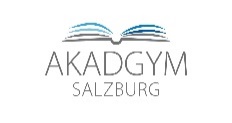 (Ort)            (Datum)      (Unterschrift SchülerIn)(Unterschrift d. Erziehungsberechtigten)